Learning BehaviourDestination ReaderLearning Behaviour stemsDestination ReaderLearning Behaviour stemsDestination ReaderLearning Behaviour stemsHow did we do? Support and actively listen to  othersSupport and actively listen to  othersSupport and actively listen to  othersSupport and actively listen to  others1  2  3  4Use supportive facial expressions – nod, smile, agree.  Bring quieter people into conversation look at the speaker, listen and respond to what was saidSupport  Great reading, good thinking. I like the way you … when you read.You’ve really improved in…What do you think?  That’s a good way to think about it.  Great reading, good thinking. I like the way you … when you read.You’ve really improved in…What do you think?  That’s a good way to think about it.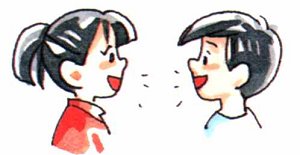 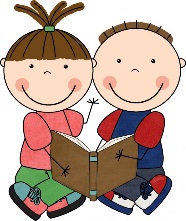 Use supportive facial expressions – nod, smile, agree.  Bring quieter people into conversation look at the speaker, listen and respond to what was saidActive listeningGood pointThat’s interestingI hadn’t thought of that point.Can you explain?Good pointThat’s interestingI hadn’t thought of that point.Can you explain?Discuss and explain our ideasDiscuss and explain our ideasDiscuss and explain our ideasDiscuss and explain our ideas1  2  3  4Referring back to text  and giving extended answers(Point – Evidence – Explain)I think this means that … because it says…On the one hand you could say … but on the other… is similar to ….. because …..This character is ….. because …..The main idea is that ….In summary…  because …I think this means that … because it says…On the one hand you could say … but on the other… is similar to ….. because …..This character is ….. because …..The main idea is that ….In summary…  because …I think this means that … because it says…On the one hand you could say … but on the other… is similar to ….. because …..This character is ….. because …..The main idea is that ….In summary…  because …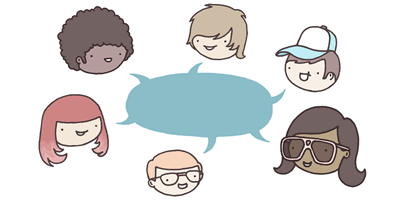 Building on other’s answersAgreeingAgreeing I agree with  … because …I’d like to add to that point ….Building on other’s answersDisagreeing / challenging and offering alternativeDisagreeing / challenging and offering alternativeOr…It could be but…….I agree with some aspects of …’s point however Why do you think that?What evidence is there that backs up your point?Building on other’s answersNew ideaNew ideaHave we thought about…?Another point I wish to make is …On reflection I no longer think that …..Take responsibility for our own/group’s learningTake responsibility for our own/group’s learningTake responsibility for our own/group’s learningTake responsibility for our own/group’s learning1  2  3   4ensure you took part, made sure everyone understood task and participatedAre we all clear about…? Does anyone feel they need some more explanation?We worked well today because we …. Today didn’t work well because ….Our target next time should be to …Are we all clear about…? Does anyone feel they need some more explanation?We worked well today because we …. Today didn’t work well because ….Our target next time should be to …Are we all clear about…? Does anyone feel they need some more explanation?We worked well today because we …. Today didn’t work well because ….Our target next time should be to …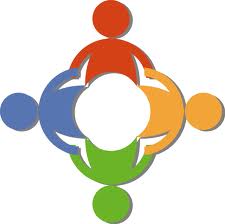 Destination Reader 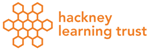 Destination Reader Predicting 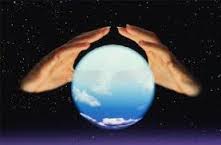 Inferring 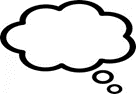 I wonder ifI predictI think that I bet that                          becauseI imagineThe next part will be about This word tells meThis part tells me This makes me think thatI think this character           because I think the setting isAsking questions 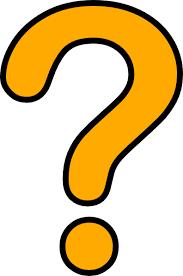 Evaluating   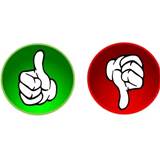 WhoWhat WhenWhere Why?How?LanguageThe word/phrase * works well becauseI like the way the author uses * it makes me think aboutThe sentence *  has high impact becauseClarifying  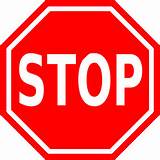 Making connections  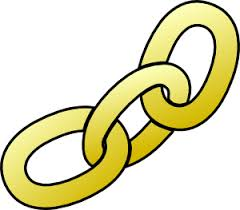 I think that means I didn’t understand What does * mean?* is a tricky word so I Text to self:I know about this because II’ve been/seenI saw a programme about thisI can identify with this character because  Text to text:I think this book is a * (genre) book becauseThis reminds me of * becauseThis is similar to * because Summarising 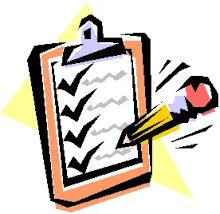 Text to self:I know about this because II’ve been/seenI saw a programme about thisI can identify with this character because  Text to text:I think this book is a * (genre) book becauseThis reminds me of * becauseThis is similar to * because This part is about The heading would beThe main theme isLearning BehavioursThis part is about The heading would beThe main theme isSupport and listen to othersDiscuss and explain our ideasTake responsibility for your own learning.